Тур в крым .  СКАЗОЧНЫЕ УГОЛКИ ЮЖНОБЕРЕЖЬЯ... 27.03.-29.03.2020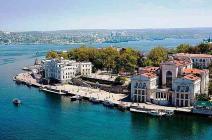 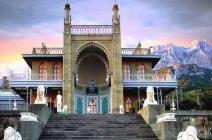 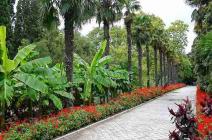 1 деньСбор 26.03 в 19:00. Выезд из Краснодара в 19:30 от магазина «МАГНИТ - КОСМЕТИК» (ул. Ставропольская 86, район «Вещевого» рынка, через дорогу напротив сквера). Ночной переезд. Прибытие в Ялту утром. Размещение. Небольшой отдых. Завтрак. Экскурсия в Никитский ботанический сад – удивительный уголок Крыма. Ботанический сад – это не только огромная уникальная коллекция растений со всего света, но и одно из старейших научно-исследовательских учреждений. В 2017 году Никитскому ботаническому саду исполнилось 205 лет. Красоты ботанического сада не могли пройти мимо кинематографистов.  В этом саду снимались многие популярные фильмы, например, всеми любимый детский фильм «Буратино».  Зимние кадры сада присутствуют в культовом фильме Сергея Соловьева «Асса». А еще здесь снимался эпизод «Человека-амфибии». На территории сада есть место, которое в фильме было гротом Ихтиандра. Экскурсия в Массандровский дворец - памятник архитектуры ΧΙΧ века, построенный для Александра III в стиле французских замков эпохи Возрождения.  Изящный Массандровский дворец просто поражает элегантной архитектурой и напоминает настоящий сказочный замок. История романтичного имения загадочна и любопытна. В разное время в его стенах отдыхали императоры, правители, вожди. Гостей дворца ждет не только великолепное внутреннее оформление, но и прекрасный парк. Ужин. Свободное время для самостоятельной прогулки по Ялтинской Набережной, история которой идёт с 1886 года. Отсюда же начинается и канатная дорога на холм Дарсан. Вы увидите 500-летний платан, где Айседора Дункан встречалась с Сергеем Есениным, старинный маяк – 19 века, курьёзные памятники: портфель Жванецкого, трубка Ширвиндта, жилетка Арканова, муза Кобзона, а на берегу - застыл на пьедестале парусник «Испаньола», получивший прописку после съёмок фильма «Остров сокровищ» в 1970 году.2 деньЗавтрак. Экскурсия в  Алупку с посещением Воронцовского дворца и парка, который считается шедевром дворцово-паркового искусства  с множеством редких растений.  Дворец представляет собой поразительную гармонию восточного и западного стилей. Прогулка по Воронцовскому парку, который поражает своим размахом, грациозностью, красотой, каменным хаосом. Посещение дегустационного зала «Алупка»,  где Вы познакомитесь с историей виноделия в Крыму, особенностями производства благородного напитка и получите своеобразный мастер-класс винного этикета. Вам  предложат попробовать 9 образцов вин из крупнейшей в мире коллекции вин - Массандры, от сухих до десертных. Пешеходная экскурсия на знаменитое Ласточкино Гнездо (мыс Ай-Тодор), напоминающее средневековый замок,  которое является визитной карточкой Крыма. Подобно гнезду ласточки  оно  словно прилепилось над самым обрывом, на отвесной скале на высоте 38 м над уровнем моря.  Экскурсия в Ливадию с посещением Белого императорского дворца в Ливадии, принадлежавшего Николаю II. Дворец построен в стиле Итальянского Возрождения. Большие окна, балконы, колоннады, аркады, темные фонари на светлых стенах– все это делает  дворец очень выразительным. На территории дворца находится Крестовоздвиженская Церковь, которая была построенная при Александре II и задумана как сокровищница и хранилище религиозных реликвий Российского императорского дома. Ужин.3 деньРанний завтрак. Освобождение номеров. Выезд в Севастополь. Автобусная экскурсия «Южный берег Крыма от Ялты до Севастополя» проходит по самым красивым долинам горного Крыма. Cо смотровой площадки над Ласпинским перевалом, с высоты птичьего полета, Вы сможете полюбоваться прекрасной панорамой Южного берега Крыма и увидеть на обрывистом утёсе — Красной скале Форосскую церковь Воскресения Христова, которая является  жемчужиной и визитной карточкой Южного Крыма. Автобусно-пешеходная экскурсия по Севастополю – городу Русской Славы. Знакомство с памятниками Севастополя: Графская пристань, площадь Нахимова, памятник Затопленным кораблям, исторический приморский бульвар. Морская прогулка по Севастопольской бухте с осмотром военных кораблей (по желанию за доп. плату). Экскурсия в Бахчисарай - бывшую столицу Крымского ханства, оазис восточной культуры в Крыму, которую по праву можно назвать главной сокровищницей памятников Средневековья на полуострове. Экскурсия по  Старому городу,  для которого характерна сохранившаяся со средних веков традиционная планировка (узкие кривые улицы) и традиционные крымско-татарские дома. Осмотр Ханского дворцового комплекса, в  который входят: несколько дворцовых корпусов,  дворцовая площадь, гарем, ханская кухня и конюшня, ханская мечеть, Персидский сад, ханское кладбище, знаменитый «Фонтан слёз, воспетым великим Пушкиным в поэме «Бахчисарайский фонтан». Дворец уникален в своем роде, так как больше нигде нет ни одного дворца, построенного в крымско-татарском стиле. Экскурсия в Свято - Успенский монастырь – одна из самых первых православных святынь в Крыму, своё название получил в честь великого события – Успения Пресвятой Богородицы. Алтарная часть центрального храма монастыря вырублена внутри отвесной скалы. Около монастыря есть святой источник. В монастыре находится знаменитая Икона Божьей Матери – Троеручница. Икона очень древняя и считается чудотворной. Выезд в Краснодар.Стоимость тура на человекаГостиница «КРЫМСКАЯ  НИЦЦА» - расположена в центре  Ялты на Южном берегу Крыма, в 10-15 мин. ходьбы от знаменитой городской набережной. Размещение: Стандарт: уютные 2-х местные номера со всеми удобствами (душ, санузел), с хорошим ремонтом и новой мебелью есть ТВ, холодильник, бесплатный Wi-Fi, 3-й в номере на доп. месте по цене основного (евро - раскладушка). Питание «ШС» - шведский стол. Детям до 12 лет скидка при размещении на основное место – 5%В стоимость входит:Проезд комфортабельным автобусом, проживание согласно выбранной категории, питание по программе тура (3 завтрака, 2 ужина), экскурсионное обслуживание, страховка.Дополнительно оплачивается:Массандровский дворец - 350/200  руб. взр./дет.Воронцовский дворец –  350/200 руб. взр./дет.Алупкинский дегустационный зал– 350 руб./чел.Ливадийский дворец – 450/250 руб.  взр./дет.Ханский дворец в Бахчисарае – 300/150  руб. взр./дет.Свято-Успенский монастырь (пожертвование) – 100 руб./чел.Никитский ботанический сад - 400/200 руб.  взр./дет.Морская прогулка в Севастополе – от 350 руб./чел.*Внимание! Стоимость входных билетов может изменяться, учитывайте это при составлении бюджета на поездку!  На некоторых экскурсионных объектах  есть скидки на покупку  входных билетов  для школьников, студентов, пенсионеров, инвалидов. Просьба при себе иметь подтверждающие документы! РазмещениеСтандарт2-х, 3-х местный Стандарт1-но местный Отель  "КРЫМСКАЯ НИЦЦА" 8 500 10 000